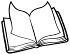 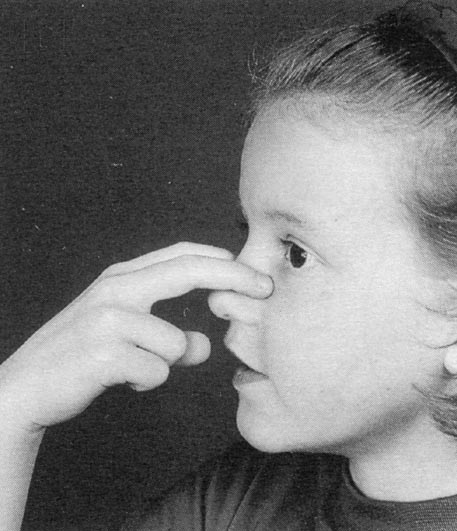 	Complète avec la syllabe  na ou ne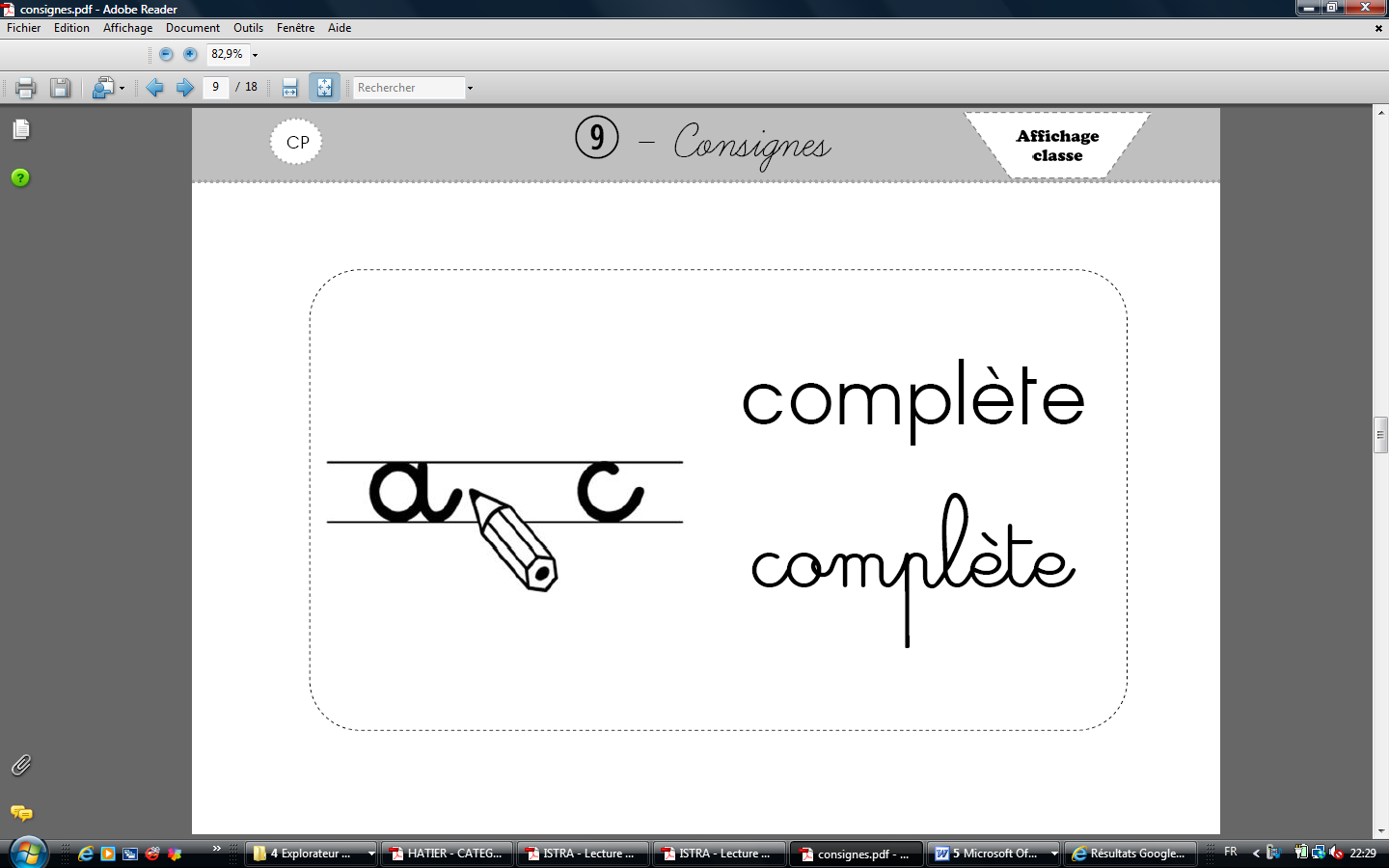 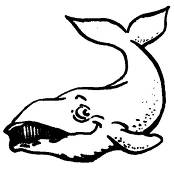 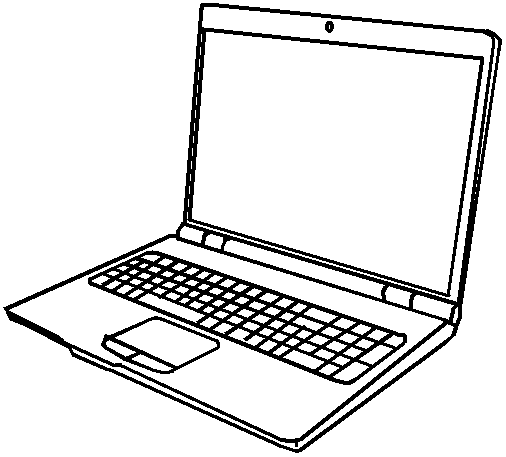 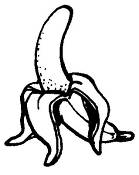 un  ordi    teur	une ba    	une  balei   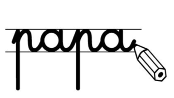 	  	Ecris les mots avec les syllabes.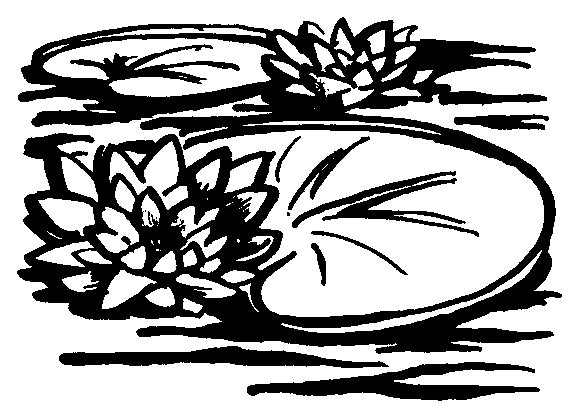 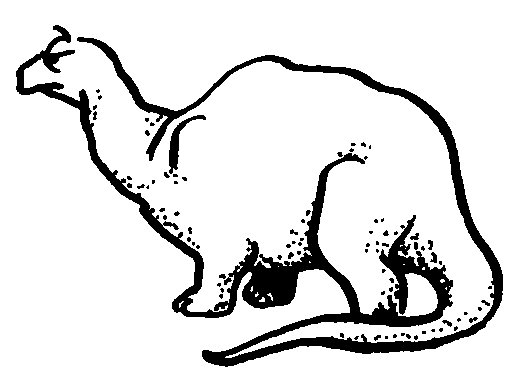 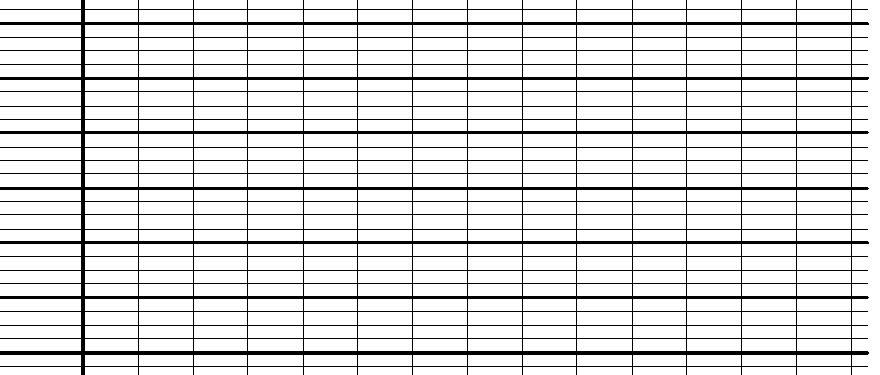 	  	Ecris les mots sous chaque image.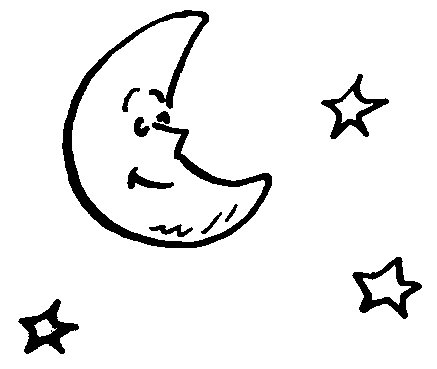 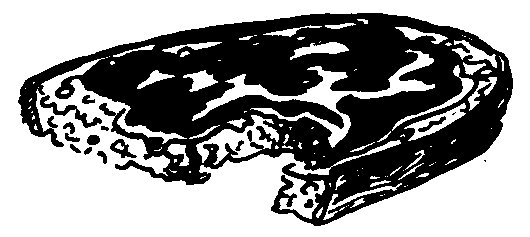 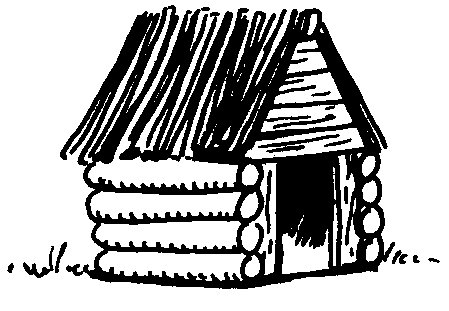 